Проєкт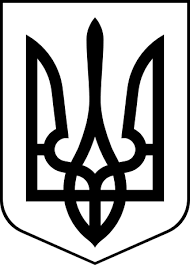 здолбунівська міська радаРІВНЕНСЬКОГО РАЙОНУ рівненської  областіВИКОНАВЧИЙ КОМІТЕТ                                                       Р І Ш Е Н Н Я23 лютого 2023 року                                                                      № ________Про створення комісії з питань наповнення бюджету Здолбунівської міської територіальної громади, аналізу сплати податків, зборів та інших обов'язкових платежівКеруючись статтею 28 Закону України «Про місцеве самоврядування в Україні», з метою організації роботи щодо забезпечення виконання дохідної частини бюджету Здолбунівської міської територіальної громади, збільшення надходження та погашення заборгованості по місцевих податках та зборах:1. Створити комісію з питань наповнення бюджету Здолбунівської міської територіальної громади, аналізу сплати податків, зборів та інших обов'язкових платежів та затвердити її  склад, що додається.2. Затвердити Положення про комісію з питань наповнення бюджету Здолбунівської міської територіальної громади, аналізу сплати податків, зборів та інших обов'язкових платежів, що додається.3. Визнати таким, що втратило чинність, рішення виконавчого комітету Здолбунівської міської ради від 28.04.2021 №148 «Про створення робочої групи з питань  контролю за наповненням бюджету Здолбунівської міської територіальної громади та погашенням заборгованості по місцевих податках та зборах до бюджету».4. Контроль за виконанням цього рішення покласти на заступника міського голови з питань діяльності виконавчих органів ради Юрія СОСЮКА.Міський голова						                 Владислав СУХЛЯК         ЗАТВЕРДЖЕНОРішення виконавчого комітетуЗдолбунівської міської ради  23.02.2023 № ________Склад комісії з питань наповнення бюджету Здолбунівської міської територіальної громади, аналізу сплати податків, зборів та інших обов'язкових платежівЗаступник міського голови з питань діяльності виконавчих органів ради				Юрій СОСЮК        ЗАТВЕРДЖЕНОРішення виконавчого комітетуЗдолбунівської міської ради  23.02.2023 № ________ПОЛОЖЕННЯпро комісію з питань наповнення бюджету Здолбунівської міської територіальної громади, аналізу сплати податків, зборів та інших обов'язкових платежів1.Комісія з питань наповнення бюджету Здолбунівської міської територіальної громади, аналізу сплати податків, зборів та інших обов'язкових платежів (далі - Комісія) є дорадчим органом, утвореним рішенням виконкому Здолбунівської міської ради для здійснення повноважень з питань пов’язаних з пошуком резервів для наповнення бюджету Здолбунівської міської територіальної громади, аналізом сплати податків зборів та інших обов'язкових платежів, визначення спільних заходів стосовно пошуку додаткових джерел для його наповнення.2. Комісія у своїй діяльності керується Конституцією, законами України, актами Президента України, Верховної Ради України та Кабінету Міністрів України, органів виконавчої влади, рішеннями Здолбунівської міської ради, її виконавчого комітету, розпорядженнями міського голови та цим Положенням.3.Основними завданнями комісії є:3.1. Вивчення питання наповнюваності бюджету Здолбунівської міської територіальної громади.3.2. Аналіз стану виконання суб'єктами господарської діяльності зобов'язань по сплаті податків, зборів та інших обов’язкових платежів до бюджету Здолбунівської міської територіальної громади.3.3. Підготовка пропозицій та визначення спільних заходів стосовно пошуку додаткових джерел наповнення місцевого бюджету та погашення заборгованості.4.Комісія для виконання покладених на неї завдань має право:4.1. Здійснювати моніторинг щодо надходження платежів та внесків до бюджету.4.2. Організовувати вивчення питань стосовно наповнення бюджету.4.3. Отримувати в установленому порядку від структурних підрозділів апарату та виконавчих органів Здолбунівської міської ради та суб’єктів господарювання інформацію, необхідну для виконання покладених на комісію завдань.4.4. Залучати до участі у своїй роботі представників структурних апарату та виконавчих органів підрозділів Здолбунівської міської ради та державних контролюючих органів за погодженням з їх керівниками.4.5. Запрошувати на свої засідання та заслуховувати суб’єктів господарювання та фізичних осіб для розгляду питань щодо сплати податків, зборів та інших платежів, а також погашення заборгованості.4.6. Приймати рішення, подавати пропозиції та рекомендації в межах своєї компетенції і відповідно до чинного законодавства України.5. Склад комісії, зміни до нього та Положення про комісію затверджуються рішенням виконкому Здолбунівської міської ради.6. Формою роботи комісії є засідання, які проводяться за рішенням голови комісії, але не рідше одного разу на місяць.Засідання комісії веде голова комісії.Комісія несе відповідальність за організацію своєї роботи згідно Положення та за прийняті нею рішення.Організаційне забезпечення роботи комісії (складання порядку денного, протокольного рішення) здійснює секретар комісії. Подання матеріалів для розгляду питань на засіданнях комісії покладається на структурні підрозділи Здолбунівської міської ради, представники яких є членами комісії.Документи, що створюються в результаті роботи комісії, та які надходять на її розгляд, зберігаються у відділі економічного розвитку та регуляторної політики Здолбунівської міської ради.7. Засідання комісії вважається правомочним, якщо на ньому присутні більш як половина її членів від загального складу комісії.8. На засіданнях комісії приймаються рішення, розробляються пропозиції та рекомендації з питань, що належать до компетенції комісії.Рішення, пропозиції та рекомендації вважаються схваленими, якщо за них проголосували більш ніж половина присутніх на засіданні членів комісії.У разі рівного розподілу голосів вирішальним є голос головуючого на засіданні.Рішення, пропозиції та рекомендації фіксуються у протоколі засідання, який підписується головуючим на засіданні та секретарем і надсилається членам комісії.Член комісії, який не підтримує прийняті рішення, пропозиції та рекомендації, може викласти у письмовій формі свою окрему думку, що додається до протоколу засідання комісії.Заступник міського голови з питань діяльності виконавчих органів ради				Юрій СОСЮКСОСЮК Юрій Павлович -заступник міського голови з питань діяльності виконавчих органів ради, голова комісії  ЄВТУШОК Лариса Тадіївна-головний спеціаліст відділу економічного розвитку та регуляторної політики міської ради, секретар комісіїЧлени комісії:Члени комісії:Члени комісії:ГЕРАСИМЮК Світлана Василівна-начальник відділу з юридичної роботи та питань персоналу апарату міської радиДАНИЛЮК Олександр Григорович-начальник відділу  з питань землекористування міської радиІВАНЮК Олександр Миколайович-начальник відділу економічного розвитку та регуляторної політики міської радиКАПІТУЛА Валентина Василівна-секретар міської радиРОЙКОМарина Миколаївна-начальник центру надання адміністративних послуг міської ради- представник фінансового управління міської ради- представник фінансового управління міської ради- представник фінансового управління міської ради- представник Головного управління ДПС у Рівненській області (за згодою)- представник Головного управління ДПС у Рівненській області (за згодою)- представник Головного управління ДПС у Рівненській області (за згодою)